Жизнь и творчество Марины Цветаевой в период 1892–1922 гг.Рабочий лист(для дистанционного обучения)Ссылка на виртуальный тур: https://www.dommuseum.ru/3dtour/(для удобства навигации по музею-квартире вам поможет значок «Показать план квартиры», который находится на строке панели (внизу под изображением)Сайт музея Марины Цветаевой: http://www.dommuseum.ruКоманда № 2В столовой найдите портрет отца Марины Цветаевой – Ивана Владимировича Цветаева. Рассмотрите это изображение. Какого рода деятельностью он занимался, если исходить из его одежды?____________________________________________________________________________________________________________________________________________________________________________________________________________В мае 1911 года Марина Цветаева познакомилась в Коктебеле со своим будущим мужем – Сергеем Эфроном. В конце января 1912 года они обвенчались. В комнате Марины Цветаевой найдите два изображения Сергея Эфрона. Опираясь на следующие цитаты из ее стихов, напишите, как реальные портреты Эфрона соотносятся с его поэтическим описанием.Так, драгоценный и спокойный,Лежите, взглядом не даря,Но взглянете – и вспыхнут войны,И горы двинутся в моря…***Безмолвен рот его, углами вниз, Мучительно-великолепны брови.В его лице трагически слилисьДве древних крови.Он тонок первой тонкостью ветвей.Его глаза – прекрасно-бесполезны! –Под крыльями распахнутых бровей –Две бездны.________________________________________________________________________________________________________________________________________________________________________________________________________________________________________________________________________________________________________________________________________________________________________________________________________________________В комнате Цветаевой есть изображения Наполеона и его сына – герцога Рейхштадского, или, как его называли бонапартисты, Орленка. Несколько раз Наполеон Бонапарт отказывался от престола в пользу сына, Орленок мечтал прийти к власти. Однако фактически он не царствовал и умер в 21 год от туберкулеза. Цветаева с большой любовью относилась к герцогу Рейхштадскому:Ты был мой бред светло-немудрый,Ты сон, каких не будет вновь...Прощай, мой герцог светлокудрый,Моя великая любовь!Какой предмет в этой комнате связан с Орленком помимо его портрета? Ответить на этот вопрос вам поможет то, как герцога Рейхштадского называли на французском – l'Aiglon (Орленок). ____________________________________________________________________В детской, где жила дочь Марины Цветаевой Ариадна, есть большой книжный шкаф. Рассмотрите стоящие в нем книги, предположите, какими тремя языками владела Цветаева.(Для ответа можно воспользоваться дополнительной информацией, которая находится в папке «Текстовые материалы для учеников»)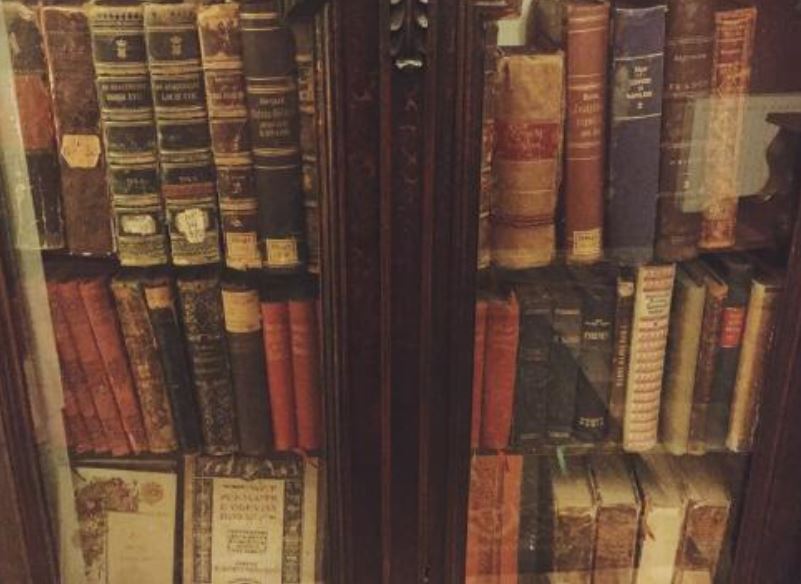 ____________________________________________________________________Для дочери Цветаева выбрала необычное имя – Ариадна. С каким сюжетом ассоциируется это имя? _______________________________________________________________________________________________________________________________________________________________________________________________________________________________________________________________________________К сожалению, сохранилось не так много вещей, которыми Марина Цветаева пользовалась, когда жила в этой квартире. Сейчас в одной из комнат есть зеркало, принадлежавшее ей. Точнее всего его характеризуют следующие строки:Хочу у зеркала, где мутьИ сон туманящий,Я выпытать – куда Вам путьИ где пристанище.Напишите, в какой комнате находится мемориальное зеркало и в чем его особенность, появившаяся со временем.____________________________________________________________________________________________________________________________________________________________________________________________________________